Dorastenecká reprezentácia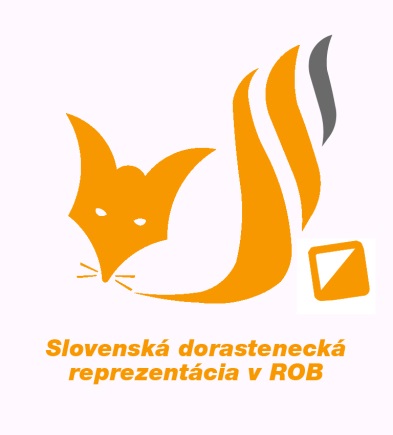 Slovenskej republikyv rádiovom orientačnom behuMlynská 4900 31 Stupavae-mail: szr@szr.skwww.rob.sk	KONCEPCIA PRÍPRAVY na rok 2020Ciele a motivácia Hlavným cieľom je, po odchode pretekárov kategórie M16 do juniorských kategórií, budovať nový  tím. Hlavnou motiváciou hlavne pre nových pretekárov je snaha o dosiahnutie čo najlepších výkonov  a získanie medailí  na  medzinárodných  podujatiach a najmä na tom najdôležitejšom – Majstrovstvách sveta žiakov a dorastu. Dlhodobým cieľom ostáva kontinuálne rozširovanie členskej základne.V rámci dosiahnutia cieľa plánujeme  podľa možností aj účasť na pretekoch v OB kvôli zlepšeniu, resp. zdokonaleniu  mapových znalostí. Plán akcií na rok 202031.01. - 02.02.2020		Kondičné sústredenie Krahule     	22.02.-  25.02.2020		Technické sústredenie Mošovce20.06.-  21.06.2020		výjazd na 2.JM kraja Rudka u Kunštátu25.06.2020 			Krajské preteky mladých na skrátené trate25.06 – 27.06.2020                Technické sústredenie Mošovce04.07.- 06.07.2020		MČR klasiky +šprint  Mariánské Lázne 15.08.- 22.08.2020	 	Letné tréningové sústredenie ČR 22.08.- 23.08.2020		Majstrovstvá SR	2 - x klasiky  12.09.-13.09..2020	            Pohár Medik Martin ROB klasika 3,5 MHz, 144 MHz03.10.- 04.10.2020		Pohár přátelství  ČR24.10.- 25.10.2020                 MSR na DT + vyhlásenie výsledkov Slovenského Pohára05.12.- 06.12.2020		Zimné kondičné sústredenie Skalka	Pravidelné tréningyV Martine sa konajú tréningy: Zimné obdobie: 		- kondičné tréningy utorok a štvrtok- telocvičňa 1-krát do týždňa (štvrtok)Podľa počasia celý rok:	- tréning ROB ( + OB) 1-krát do týždňa (štvrtok)Nominačné kritériaPočet nominovaných v kategóriách:M14	0-2 M16	0 D14	3-4D16	3-4(podľa počtu aktívnych športovcov sa môže počet nominovaných zmeniť)TímDo širšieho výberu sú zaradení: M14  	Surovčík Michal, Surovčík Martin, Lechan Maxim, Martin Nosáľ,M16	nemámeD14	Toporová Kristína, Sandra Pareničková, Jurčíková Nina, Pálffyová TerezaD16	Vladárová Paulína, Katarína Cuninková, Kurucová Adriana,            Mia Lechanová, Ďalší pretekári môžu byť dodatočne doplnení do nominácie podľa výsledkov v sezóne 2020.Pomocný personál: Pospíchal Karol, Šimeček Jozef, Stehlík Ondrej, Stehlíková Alžbeta, Noga Štefan. MUDr. Slavomír Nosáľ, Šimečková BarboraTrénerka: PaedDr. Šimečková Anna